mondrian suites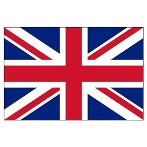 Ming Hotels GmbH & Co. Mondrian (Markgrafenstraße) KG which operates mondrian suites berlin with a registered office at Rungestraße 9, 10179 Berlin, Germany (subsequently referred to as “we”) respects your privacy. We take the task of protecting your personal data such as name, date of birth, address, email address, telephone number etc. very importantly.This Data Protection Notice regulates the collection, processing and utilisation of your perso  nal data if in so far as the information is amassed while using our websites. When handling this data, we will take into full account the relevant legal data protection regulations and the following principles.DATA AVOIDANCE AND DATA MINIMISATION
We will observe the principles of data avoidance and data minimisation. That means that we will collect; process and use as little personal data as possible.PERSONAL DATA AND CONSENT
We will collect, process and use your personal data only if this is necessary for substantiating, implementing or terminating a contractual customer relationship or similar. In the remainder of cases, we will only collect, process and use your personal data following your prior consent. Your personal data will only be used for the purpose and to the extent to which you have consented. For example, we will only inform you of our products and services once your consent to the same has been received from you. You can request that we delete your data at any time. On receipt of your removal request your data will be deleted. Requesting removal of your data should be sent to the following email address: info@mondriansuites.com  Collection of your data may re-occur should you use our website in the future.AUTOMATICALLY GENERATED DATA
In the course of using the pages on our websites personal data may be automatically processed. Typically, this relates to the name of your internet provider, your IP address, the browser you are using, your operating system, which web pages you visited within our website and from the website from which you may have accessed our website. In all the above mentioned cases the processing of such data is carried out anonymously, that is to say it is impossible to assign and therefore identify any individual person from this collected data.USE OF COOKIES
A cookie is a small data file that certain web sites write to your devices’ hard drive when you visit them. The only personal information a cookie can obtain is information a user supplies him or herself. A cookie cannot read data from your device’s hard disk or read cookie files created by other sites. Cookies, however, enhance our website performance in a number of ways, including providing a secure way for us to verify your identity during your visit to our website and personalising your experience on our website, making it more convenient for you. This website uses cookies so that we can serve you better. This website uses visitor tracking software that will use cookies to track information about how visitors come to the website, which pages they visit, and other actions that visitors make whilst on the website. This data is then used in order to improve the user experience of the website. All user data collected in this manner is anonymous. Should you wish to do so, you can refuse cookies by disabling them in your web browser’s settings. Most website browsers are defaulted to accept and maintain cookies and you can set your website browser to notify you when you receive a cookie, giving you the opportunity to decide whether to accept it or not. Please consult the support documentation for your web browser, which can be found online, for further information.THIRD PARTY ACCESS TO YOUR PERSONAL DATA
The collection, processing and utilisation of personal data is carried out by Ming Hotels GmbH & Co. Mondrian (Markgrafenstraße) KG and by service providers authorised by us. In the latter case, we will ensure that service providers adhere to the relevant legal data protection regulations and the resulting obligations from this Data Protection Notice. In the remainder of cases third parties will not have access to your personal data. We will not sell your data or use it for other means. Only as a result of legal requirements, as well as obligations to notify, will your data be processed and in particular passed on to government authorities.SECURITY
We have enforced technical and organisational measures to protect your data against loss, alterations, theft or access by un-authorised third parties.DELETION AND BLOCKING
We will delete your personal data when the associated business objective ceases to apply or when the relevant legal data protection regulations call for this. For instance, we will delete the data collected for a competition if you have not consented to your data being collected, processed and used for any other purpose. In cases of consent being given, we will delete your data following the retraction of your approval or the discontinuation of the purpose of your consent. (Item No. 2).HYPERLINKS
Our web pages may contain hyperlinks. These are electronic cross-references that allow the web pages from other companies to be accessed. On these linked websites this Data Protection Notice does not apply, only the data protection regulations for that particular website visited.ALTERATIONS TO THIS DATA PROTECTION NOTICE
We keep this Data Protection Notice constantly up-to-date. As a result, it may be necessary to adapt this Data Protection Notice to accommodate any factual or legal changes to the basic conditions. By using our websites you have accepted these adaptations.ADVICE
You may contact us at any time should you have questions relating to the collection, processing and utilisation of your personal data. Please contact us using the following email address info@mondriansuites.comDatenschutzerklärung 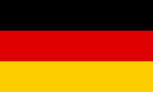 1. Datenschutz auf einen BlickAllgemeine HinweiseDie folgenden Hinweise geben einen einfachen Überblick darüber, was mit Ihren personenbezogenen Daten passiert, wenn Sie unsere Website besuchen. Personenbezogene Daten sind alle Daten, mit denen Sie persönlich identifiziert werden können. Ausführliche Informationen zum Thema Datenschutz entnehmen Sie unserer unter diesem Text aufgeführten Datenschutzerklärung.Datenerfassung auf unserer WebsiteWer ist verantwortlich für die Datenerfassung auf dieser Website?Die Datenverarbeitung auf dieser Website erfolgt durch den Websitebetreiber. Dessen Kontaktdaten können Sie dem Impressum dieser Website entnehmen.Wie erfassen wir Ihre Daten?Ihre Daten werden zum einen dadurch erhoben, dass Sie uns diese mitteilen. Hierbei kann es sich z.B. um Daten handeln, die Sie in ein Kontaktformular eingeben.Andere Daten werden automatisch beim Besuch der Website durch unsere IT-Systeme erfasst. Das sind vor allem technische Daten (z.B. Internetbrowser, Betriebssystem oder Uhrzeit des Seitenaufrufs). Die Erfassung dieser Daten erfolgt automatisch, sobald Sie unsere Website betreten.Wofür nutzen wir Ihre Daten?Ein Teil der Daten wird erhoben, um eine fehlerfreie Bereitstellung der Website zu gewährleisten. Andere Daten können zur Analyse Ihres Nutzerverhaltens verwendet werden.Welche Rechte haben Sie bezüglich Ihrer Daten?Sie haben jederzeit das Recht unentgeltlich Auskunft über Herkunft, Empfänger und Zweck Ihrer gespeicherten personenbezogenen Daten zu erhalten. Sie haben außerdem ein Recht, die Berichtigung, Sperrung oder Löschung dieser Daten zu verlangen. Hierzu sowie zu weiteren Fragen zum Thema Datenschutz können Sie sich jederzeit unter der im Impressum angegebenen Adresse an uns wenden. Des Weiteren steht Ihnen ein Beschwerderecht bei der zuständigen Aufsichtsbehörde zu.Analyse-Tools und Tools von DrittanbieternBeim Besuch unserer Website kann Ihr Surf-Verhalten statistisch ausgewertet werden. Das geschieht vor allem mit Cookies und mit sogenannten Analyseprogrammen. Die Analyse Ihres Surf-Verhaltens erfolgt in der Regel anonym; das Surf-Verhalten kann nicht zu Ihnen zurückverfolgt werden. Sie können dieser Analyse widersprechen oder sie durch die Nichtbenutzung bestimmter Tools verhindern. Detaillierte Informationen dazu finden Sie in der folgenden Datenschutzerklärung.Sie können dieser Analyse widersprechen. Über die Widerspruchsmöglichkeiten werden wir Sie in dieser Datenschutzerklärung informieren.2. Allgemeine Hinweise und PflichtinformationenDatenschutzDie Betreiber dieser Seiten nehmen den Schutz Ihrer persönlichen Daten sehr ernst. Wir behandeln Ihre personenbezogenen Daten vertraulich und entsprechend der gesetzlichen Datenschutzvorschriften sowie dieser Datenschutzerklärung.Wenn Sie diese Website benutzen, werden verschiedene personenbezogene Daten erhoben. Personenbezogene Daten sind Daten, mit denen Sie persönlich identifiziert werden können. Die vorliegende Datenschutzerklärung erläutert, welche Daten wir erheben und wofür wir sie nutzen. Sie erläutert auch, wie und zu welchem Zweck das geschieht.Wir weisen darauf hin, dass die Datenübertragung im Internet (z.B. bei der Kommunikation per E-Mail) Sicherheitslücken aufweisen kann. Ein lückenloser Schutz der Daten vor dem Zugriff durch Dritte ist nicht möglich.Hinweis zur verantwortlichen StelleDie verantwortliche Stelle für die Datenverarbeitung auf dieser Website ist:Ming Hotels GmbH & Co. Mondrian (Markgrafenstraße) KG
vertreten durch Geschäftsführer Lutz M. Strangemann
Rungestraße 9
10179 BerlinTelefon: +49 30 212366-0
E-Mail: info@mondriansuites.comVerantwortliche Stelle ist die natürliche oder juristische Person, die allein oder gemeinsam mit anderen über die Zwecke und Mittel der Verarbeitung von personenbezogenen Daten (z.B. Namen, E-Mail-Adressen o. Ä.) entscheidet.SSL- bzw. TLS-VerschlüsselungDiese Seite nutzt aus Sicherheitsgründen und zum Schutz der Übertragung vertraulicher Inhalte, wie zum Beispiel Bestellungen oder Anfragen, die Sie an uns als Seitenbetreiber senden, eine SSL-bzw. TLS-Verschlüsselung. Eine verschlüsselte Verbindung erkennen Sie daran, dass die Adresszeile des Browsers von “http://” auf “https://” wechselt und an dem Schloss-Symbol in Ihrer Browserzeile.Wenn die SSL- bzw. TLS-Verschlüsselung aktiviert ist, können die Daten, die Sie an uns übermitteln, nicht von Dritten mitgelesen werden.Widerspruch gegen Werbe-MailsDer Nutzung von im Rahmen der Impressumspflicht veröffentlichten Kontaktdaten zur Übersendung von nicht ausdrücklich angeforderter Werbung und Informationsmaterialien wird hiermit widersprochen. Die Betreiber der Seiten behalten sich ausdrücklich rechtliche Schritte im Falle der unverlangten Zusendung von Werbeinformationen, etwa durch Spam-E-Mails, vor.3. Datenerfassung auf unserer WebsiteCookiesDie Internetseiten verwenden teilweise so genannte Cookies. Cookies richten auf Ihrem Rechner keinen Schaden an und enthalten keine Viren. Cookies dienen dazu, unser Angebot nutzerfreundlicher, effektiver und sicherer zu machen. Cookies sind kleine Textdateien, die auf Ihrem Rechner abgelegt werden und die Ihr Browser speichert.Die meisten der von uns verwendeten Cookies sind so genannte “Session-Cookies”. Sie werden nach Ende Ihres Besuchs automatisch gelöscht. Andere Cookies bleiben auf Ihrem Endgerät gespeichert bis Sie diese löschen. Diese Cookies ermöglichen es uns, Ihren Browser beim nächsten Besuch wiederzuerkennen.Sie können Ihren Browser so einstellen, dass Sie über das Setzen von Cookies informiert werden und Cookies nur im Einzelfall erlauben, die Annahme von Cookies für bestimmte Fälle oder generell ausschließen sowie das automatische Löschen der Cookies beim Schließen des Browser aktivieren. Bei der Deaktivierung von Cookies kann die Funktionalität dieser Website eingeschränkt sein.Cookies, die zur Durchführung des elektronischen Kommunikationsvorgangs oder zur Bereitstellung bestimmter, von Ihnen erwünschter Funktionen (z.B. Warenkorbfunktion) erforderlich sind, werden auf Grundlage von Art. 6 Abs. 1 lit. f DSGVO gespeichert. Der Websitebetreiber hat ein berechtigtes Interesse an der Speicherung von Cookies zur technisch fehlerfreien und optimierten Bereitstellung seiner Dienste. Soweit andere Cookies (z.B. Cookies zur Analyse Ihres Surfverhaltens) gespeichert werden, werden diese in dieser Datenschutzerklärung gesondert behandelt.Server-Log-DateienDer Provider der Seiten erhebt und speichert automatisch Informationen in so genannten Server-Log-Dateien, die Ihr Browser automatisch an uns übermittelt. Dies sind:Browsertyp und Browserversionverwendetes BetriebssystemReferrer URLHostname des zugreifenden RechnersUhrzeit der ServeranfrageIP-AdresseEine Zusammenführung dieser Daten mit anderen Datenquellen wird nicht vorgenommen.Grundlage für die Datenverarbeitung ist Art. 6 Abs. 1 lit. f DSGVO, der die Verarbeitung von Daten zur Erfüllung eines Vertrags oder vorvertraglicher Maßnahmen gestattet.KontaktformularWenn Sie uns per Kontaktformular Anfragen zukommen lassen, werden Ihre Angaben aus dem Anfrageformular inklusive der von Ihnen dort angegebenen Kontaktdaten zwecks Bearbeitung der Anfrage und für den Fall von Anschlussfragen bei uns gespeichert. Diese Daten geben wir nicht ohne Ihre Einwilligung weiter.Die Verarbeitung der in das Kontaktformular eingegebenen Daten erfolgt somit ausschließlich auf Grundlage Ihrer Einwilligung (Art. 6 Abs. 1 lit. a DSGVO). Sie können diese Einwilligung jederzeit widerrufen. Dazu reicht eine formlose Mitteilung per E-Mail an uns. Die Rechtmäßigkeit der bis zum Widerruf erfolgten Datenverarbeitungsvorgänge bleibt vom Widerruf unberührt.Die von Ihnen im Kontaktformular eingegebenen Daten verbleiben bei uns, bis Sie uns zur Löschung auffordern, Ihre Einwilligung zur Speicherung widerrufen oder der Zweck für die Datenspeicherung entfällt (z.B. nach abgeschlossener Bearbeitung Ihrer Anfrage). Zwingende gesetzliche Bestimmungen – insbesondere Aufbewahrungsfristen – bleiben unberührt.Verarbeiten von Daten (Kunden- und Vertragsdaten)Wir erheben, verarbeiten und nutzen personenbezogene Daten nur, soweit sie für die Begründung, inhaltliche Ausgestaltung oder Änderung des Rechtsverhältnisses erforderlich sind (Bestandsdaten). Dies erfolgt auf Grundlage von Art. 6 Abs. 1 lit. b DSGVO, der die Verarbeitung von Daten zur Erfüllung eines Vertrags oder vorvertraglicher Maßnahmen gestattet. Personenbezogene Daten über die Inanspruchnahme unserer Internetseiten (Nutzungsdaten) erheben, verarbeiten und nutzen wir nur, soweit dies erforderlich ist, um dem Nutzer die Inanspruchnahme des Dienstes zu ermöglichen oder abzurechnen.Die erhobenen Kundendaten werden nach Abschluss des Auftrags oder Beendigung der Geschäftsbeziehung gelöscht. Gesetzliche Aufbewahrungsfristen bleiben unberührt.Datenübermittlung bei Vertragsschluss für Dienstleistungen und digitale InhalteWir übermitteln personenbezogene Daten an Dritte nur dann, wenn dies im Rahmen der Vertragsabwicklung notwendig ist, etwa an das mit der Zahlungsabwicklung beauftragte Kreditinstitut.Eine weitergehende Übermittlung der Daten erfolgt nicht bzw. nur dann, wenn Sie der Übermittlung ausdrücklich zugestimmt haben. Eine Weitergabe Ihrer Daten an Dritte ohne ausdrückliche Einwilligung, etwa zu Zwecken der Werbung, erfolgt nicht.Grundlage für die Datenverarbeitung ist Art. 6 Abs. 1 lit. b DSGVO, der die Verarbeitung von Daten zur Erfüllung eines Vertrags oder vorvertraglicher Maßnahmen gestattet.4. Plugins und ToolsGoogle MapsDiese Seite nutzt über eine API den Kartendienst Google Maps. Anbieter ist die Google Inc., 1600 Amphitheatre Parkway, Mountain View, CA 94043, USA.Zur Nutzung der Funktionen von Google Maps ist es notwendig, Ihre IP Adresse zu speichern. Diese Informationen werden in der Regel an einen Server von Google in den USA übertragen und dort gespeichert. Der Anbieter dieser Seite hat keinen Einfluss auf diese Datenübertragung.Die Nutzung von Google Maps erfolgt im Interesse einer ansprechenden Darstellung unserer Online-Angebote und an einer leichten Auffindbarkeit der von uns auf der Website angegebenen Orte. Dies stellt ein berechtigtes Interesse im Sinne von Art. 6 Abs. 1 lit. f DSGVO dar.Mehr Informationen zum Umgang mit Nutzerdaten finden Sie in der Datenschutzerklärung von Google: https://www.google.de/intl/de/policies/privacy/.monbijou berlinMing Hotels GmbH & Co. Monbijou KG which operates monbijou hotel berlin with a registered office at Rungestraße 9, 10179 Berlin, Germany (subsequently referred to as “we”) respects your privacy. We take the task of protecting your personal data such as name, date of birth, address, email address, telephone number etc. very importantly.This Data Protection Notice regulates the collection, processing and utilisation of your personal data if in so far as the information is amassed while using our websites. When handling this data, we will take into full account the relevant legal data protection regulations and the following principles.DATA AVOIDANCE AND DATA MINIMISATION
We will observe the principles of data avoidance and data minimisation. That means that we will collect; process and use as little personal data as possible.PERSONAL DATA AND CONSENT
We will collect, process and use your personal data only if this is necessary for substantiating, implementing or terminating a contractual customer relationship or similar. In the remainder of cases, we will only collect, process and use your personal data following your prior consent. Your personal data will only be used for the purpose and to the extent to which you have consented. For example, we will only inform you of our products and services once your consent to the same has been received from you. You can request that we delete your data at any time. On receipt of your removal request your data will be deleted. Requesting removal of your data should be sent to the following email address: info@monbijouhotel.com Collection of your data may re-occur should you use our website in the future.AUTOMATICALLY GENERATED DATA
In the course of using the pages on our websites personal data may be automatically processed. Typically, this relates to the name of your internet provider, your IP address, the browser you are using, your operating system, which web pages you visited within our website and from the website from which you may have accessed our website. In all the above mentioned cases the processing of such data is carried out anonymously, that is to say it is impossible to assign and therefore identify any individual person from this collected data.USE OF COOKIES
A cookie is a small data file that certain web sites write to your devices’ hard drive when you visit them. The only personal information a cookie can obtain is information a user supplies him or herself. A cookie cannot read data from your device’s hard disk or read cookie files created by other sites. Cookies, however, enhance our website performance in a number of ways, including providing a secure way for us to verify your identity during your visit to our website and personalising your experience on our website, making it more convenient for you. This website uses cookies so that we can serve you better. This website uses visitor tracking software that will use cookies to track information about how visitors come to the website, which pages they visit, and other actions that visitors make whilst on the website. This data is then used in order to improve the user experience of the website. All user data collected in this manner is anonymous. Should you wish to do so, you can refuse cookies by disabling them in your web browser’s settings. Most website browsers are defaulted to accept and maintain cookies and you can set your website browser to notify you when you receive a cookie, giving you the opportunity to decide whether to accept it or not. Please consult the support documentation for your web browser, which can be found online, for further information.THIRD PARTY ACCESS TO YOUR PERSONAL DATA
The collection, processing and utilisation of personal data is carried out by Ming Hotels GmbH & Co. Monbijou KG and by service providers authorised by us. In the latter case, we will ensure that service providers adhere to the relevant legal data protection regulations and the resulting obligations from this Data Protection Notice. In the remainder of cases third parties will not have access to your personal data. We will not sell your data or use it for other means. Only as a result of legal requirements, as well as obligations to notify, will your data be processed and in particular passed on to government authorities.SECURITY
We have enforced technical and organisational measures to protect your data against loss, alterations, theft or access by un-authorised third parties.DELETION AND BLOCKING
We will delete your personal data when the associated business objective ceases to apply or when the relevant legal data protection regulations call for this. For instance, we will delete the data collected for a competition if you have not consented to your data being collected, processed and used for any other purpose. In cases of consent being given, we will delete your data following the retraction of your approval or the discontinuation of the purpose of your consent. (Item No. 2).HYPERLINKS
Our web pages may contain hyperlinks. These are electronic cross-references that allow the web pages from other companies to be accessed. On these linked websites this Data Protection Notice does not apply, only the data protection regulations for that particular website visited.ALTERATIONS TO THIS DATA PROTECTION NOTICE
We keep this Data Protection Notice constantly up-to-date. As a result, it may be necessary to adapt this Data Protection Notice to accommodate any factual or legal changes to the basic conditions. By using our websites you have accepted these adaptations.ADVICE
You may contact us at any time should you have questions relating to the collection, processing and utilisation of your personal data. Please contact us using the following email address info@monbijouhotel.comDatenschutzerklärung1. Datenschutz auf einen BlickAllgemeine HinweiseDie folgenden Hinweise geben einen einfachen Überblick darüber, was mit Ihren personenbezogenen Daten passiert, wenn Sie unsere Website besuchen. Personenbezogene Daten sind alle Daten, mit denen Sie persönlich identifiziert werden können. Ausführliche Informationen zum Thema Datenschutz entnehmen Sie unserer unter diesem Text aufgeführten Datenschutzerklärung.Datenerfassung auf unserer WebsiteWer ist verantwortlich für die Datenerfassung auf dieser Website?Die Datenverarbeitung auf dieser Website erfolgt durch den Websitebetreiber. Dessen Kontaktdaten können Sie dem Impressum dieser Website entnehmen.Wie erfassen wir Ihre Daten?Ihre Daten werden zum einen dadurch erhoben, dass Sie uns diese mitteilen. Hierbei kann es sich z.B. um Daten handeln, die Sie in ein Kontaktformular eingeben.Andere Daten werden automatisch beim Besuch der Website durch unsere IT-Systeme erfasst. Das sind vor allem technische Daten (z.B. Internetbrowser, Betriebssystem oder Uhrzeit des Seitenaufrufs). Die Erfassung dieser Daten erfolgt automatisch, sobald Sie unsere Website betreten.Wofür nutzen wir Ihre Daten?Ein Teil der Daten wird erhoben, um eine fehlerfreie Bereitstellung der Website zu gewährleisten. Andere Daten können zur Analyse Ihres Nutzerverhaltens verwendet werden.Welche Rechte haben Sie bezüglich Ihrer Daten?Sie haben jederzeit das Recht unentgeltlich Auskunft über Herkunft, Empfänger und Zweck Ihrer gespeicherten personenbezogenen Daten zu erhalten. Sie haben außerdem ein Recht, die Berichtigung, Sperrung oder Löschung dieser Daten zu verlangen. Hierzu sowie zu weiteren Fragen zum Thema Datenschutz können Sie sich jederzeit unter der im Impressum angegebenen Adresse an uns wenden. Des Weiteren steht Ihnen ein Beschwerderecht bei der zuständigen Aufsichtsbehörde zu.Analyse-Tools und Tools von DrittanbieternBeim Besuch unserer Website kann Ihr Surf-Verhalten statistisch ausgewertet werden. Das geschieht vor allem mit Cookies und mit sogenannten Analyseprogrammen. Die Analyse Ihres Surf-Verhaltens erfolgt in der Regel anonym; das Surf-Verhalten kann nicht zu Ihnen zurückverfolgt werden. Sie können dieser Analyse widersprechen oder sie durch die Nichtbenutzung bestimmter Tools verhindern. Detaillierte Informationen dazu finden Sie in der folgenden Datenschutzerklärung.Sie können dieser Analyse widersprechen. Über die Widerspruchsmöglichkeiten werden wir Sie in dieser Datenschutzerklärung informieren.2. Allgemeine Hinweise und PflichtinformationenDatenschutzDie Betreiber dieser Seiten nehmen den Schutz Ihrer persönlichen Daten sehr ernst. Wir behandeln Ihre personenbezogenen Daten vertraulich und entsprechend der gesetzlichen Datenschutzvorschriften sowie dieser Datenschutzerklärung.Wenn Sie diese Website benutzen, werden verschiedene personenbezogene Daten erhoben. Personenbezogene Daten sind Daten, mit denen Sie persönlich identifiziert werden können. Die vorliegende Datenschutzerklärung erläutert, welche Daten wir erheben und wofür wir sie nutzen. Sie erläutert auch, wie und zu welchem Zweck das geschieht.Wir weisen darauf hin, dass die Datenübertragung im Internet (z.B. bei der Kommunikation per E-Mail) Sicherheitslücken aufweisen kann. Ein lückenloser Schutz der Daten vor dem Zugriff durch Dritte ist nicht möglich.Hinweis zur verantwortlichen StelleDie verantwortliche Stelle für die Datenverarbeitung auf dieser Website ist:Ming Hotels GmbH & Co. Monbijou KG
vertreten durch den Geschäftsführer Lutz M. Strangemann

Rungestrasse 9
10179 BerlinTelefon: +49 30 616 20 300
E-Mail: info@monbijouhotel.comVerantwortliche Stelle ist die natürliche oder juristische Person, die allein oder gemeinsam mit anderen über die Zwecke und Mittel der Verarbeitung von personenbezogenen Daten (z.B. Namen, E-Mail-Adressen o. Ä.) entscheidet.SSL- bzw. TLS-VerschlüsselungDiese Seite nutzt aus Sicherheitsgründen und zum Schutz der Übertragung vertraulicher Inhalte, wie zum Beispiel Bestellungen oder Anfragen, die Sie an uns als Seitenbetreiber senden, eine SSL-bzw. TLS-Verschlüsselung. Eine verschlüsselte Verbindung erkennen Sie daran, dass die Adresszeile des Browsers von “http://” auf “https://” wechselt und an dem Schloss-Symbol in Ihrer Browserzeile.Wenn die SSL- bzw. TLS-Verschlüsselung aktiviert ist, können die Daten, die Sie an uns übermitteln, nicht von Dritten mitgelesen werden.Widerspruch gegen Werbe-MailsDer Nutzung von im Rahmen der Impressumspflicht veröffentlichten Kontaktdaten zur Übersendung von nicht ausdrücklich angeforderter Werbung und Informationsmaterialien wird hiermit widersprochen. Die Betreiber der Seiten behalten sich ausdrücklich rechtliche Schritte im Falle der unverlangten Zusendung von Werbeinformationen, etwa durch Spam-E-Mails, vor.3. Datenerfassung auf unserer WebsiteCookiesDie Internetseiten verwenden teilweise so genannte Cookies. Cookies richten auf Ihrem Rechner keinen Schaden an und enthalten keine Viren. Cookies dienen dazu, unser Angebot nutzerfreundlicher, effektiver und sicherer zu machen. Cookies sind kleine Textdateien, die auf Ihrem Rechner abgelegt werden und die Ihr Browser speichert.Die meisten der von uns verwendeten Cookies sind so genannte “Session-Cookies”. Sie werden nach Ende Ihres Besuchs automatisch gelöscht. Andere Cookies bleiben auf Ihrem Endgerät gespeichert bis Sie diese löschen. Diese Cookies ermöglichen es uns, Ihren Browser beim nächsten Besuch wiederzuerkennen.Sie können Ihren Browser so einstellen, dass Sie über das Setzen von Cookies informiert werden und Cookies nur im Einzelfall erlauben, die Annahme von Cookies für bestimmte Fälle oder generell ausschließen sowie das automatische Löschen der Cookies beim Schließen des Browser aktivieren. Bei der Deaktivierung von Cookies kann die Funktionalität dieser Website eingeschränkt sein.Cookies, die zur Durchführung des elektronischen Kommunikationsvorgangs oder zur Bereitstellung bestimmter, von Ihnen erwünschter Funktionen (z.B. Warenkorbfunktion) erforderlich sind, werden auf Grundlage von Art. 6 Abs. 1 lit. f DSGVO gespeichert. Der Websitebetreiber hat ein berechtigtes Interesse an der Speicherung von Cookies zur technisch fehlerfreien und optimierten Bereitstellung seiner Dienste. Soweit andere Cookies (z.B. Cookies zur Analyse Ihres Surfverhaltens) gespeichert werden, werden diese in dieser Datenschutzerklärung gesondert behandelt.Server-Log-DateienDer Provider der Seiten erhebt und speichert automatisch Informationen in so genannten Server-Log-Dateien, die Ihr Browser automatisch an uns übermittelt. Dies sind:Browsertyp und Browserversionverwendetes BetriebssystemReferrer URLHostname des zugreifenden RechnersUhrzeit der ServeranfrageIP-AdresseEine Zusammenführung dieser Daten mit anderen Datenquellen wird nicht vorgenommen.Grundlage für die Datenverarbeitung ist Art. 6 Abs. 1 lit. f DSGVO, der die Verarbeitung von Daten zur Erfüllung eines Vertrags oder vorvertraglicher Maßnahmen gestattet.KontaktformularWenn Sie uns per Kontaktformular Anfragen zukommen lassen, werden Ihre Angaben aus dem Anfrageformular inklusive der von Ihnen dort angegebenen Kontaktdaten zwecks Bearbeitung der Anfrage und für den Fall von Anschlussfragen bei uns gespeichert. Diese Daten geben wir nicht ohne Ihre Einwilligung weiter.Die Verarbeitung der in das Kontaktformular eingegebenen Daten erfolgt somit ausschließlich auf Grundlage Ihrer Einwilligung (Art. 6 Abs. 1 lit. a DSGVO). Sie können diese Einwilligung jederzeit widerrufen. Dazu reicht eine formlose Mitteilung per E-Mail an uns. Die Rechtmäßigkeit der bis zum Widerruf erfolgten Datenverarbeitungsvorgänge bleibt vom Widerruf unberührt.Die von Ihnen im Kontaktformular eingegebenen Daten verbleiben bei uns, bis Sie uns zur Löschung auffordern, Ihre Einwilligung zur Speicherung widerrufen oder der Zweck für die Datenspeicherung entfällt (z.B. nach abgeschlossener Bearbeitung Ihrer Anfrage). Zwingende gesetzliche Bestimmungen – insbesondere Aufbewahrungsfristen – bleiben unberührt.4. Analyse Tools und WerbungGoogle AnalyticsDiese Website nutzt Funktionen des Webanalysedienstes Google Analytics. Anbieter ist die Google Inc., 1600 Amphitheatre Parkway, Mountain View, CA 94043, USA.Google Analytics verwendet so genannte "Cookies". Das sind Textdateien, die auf Ihrem Computer gespeichert werden und die eine Analyse der Benutzung der Website durch Sie ermöglichen. Die durch den Cookie erzeugten Informationen über Ihre Benutzung dieser Website werden in der Regel an einen Server von Google in den USA übertragen und dort gespeichert.Die Speicherung von Google-Analytics-Cookies erfolgt auf Grundlage von Art. 6 Abs. 1 lit. f DSGVO. Der Websitebetreiber hat ein berechtigtes Interesse an der Analyse des Nutzerverhaltens, um sowohl sein Webangebot als auch seine Werbung zu optimieren.Browser PluginSie können die Speicherung der Cookies durch eine entsprechende Einstellung Ihrer Browser-Software verhindern; wir weisen Sie jedoch darauf hin, dass Sie in diesem Fall gegebenenfalls nicht sämtliche Funktionen dieser Website vollumfänglich werden nutzen können. Sie können darüber hinaus die Erfassung der durch den Cookie erzeugten und auf Ihre Nutzung der Website bezogenen Daten (inkl. Ihrer IP-Adresse) an Google sowie die Verarbeitung dieser Daten durch Google verhindern, indem Sie das unter dem folgenden Link verfügbare Browser-Plugin herunterladen und installieren: https://tools.google.com/dlpage/gaoptout?hl=de.Widerspruch gegen DatenerfassungSie können die Erfassung Ihrer Daten durch Google Analytics verhindern, indem Sie auf folgenden Link klicken. Es wird ein Opt-Out-Cookie gesetzt, der die Erfassung Ihrer Daten bei zukünftigen Besuchen dieser Website verhindert: Google Analytics deaktivieren.Mehr Informationen zum Umgang mit Nutzerdaten bei Google Analytics finden Sie in der Datenschutzerklärung von Google: https://support.google.com/analytics/answer/6004245?hl=de.5. Plugins und ToolsVimeoUnsere Website nutzt Plugins des Videoportals Vimeo. Anbieter ist die Vimeo Inc., 555 West 18th Street, New York, New York 10011, USA.Wenn Sie eine unserer mit einem Vimeo-Plugin ausgestatteten Seiten besuchen, wird eine Verbindung zu den Servern von Vimeo hergestellt. Dabei wird dem Vimeo-Server mitgeteilt, welche unserer Seiten Sie besucht haben. Zudem erlangt Vimeo Ihre IP-Adresse. Dies gilt auch dann, wenn Sie nicht bei Vimeo eingeloggt sind oder keinen Account bei Vimeo besitzen. Die von Vimeo erfassten Informationen werden an den Vimeo-Server in den USA übermittelt.Wenn Sie in Ihrem Vimeo-Account eingeloggt sind, ermöglichen Sie Vimeo, Ihr Surfverhalten direkt Ihrem persönlichen Profil zuzuordnen. Dies können Sie verhindern, indem Sie sich aus Ihrem Vimeo-Account ausloggen.Weitere Informationen zum Umgang mit Nutzerdaten finden Sie in der Datenschutzerklärung von Vimeo unter: https://vimeo.com/privacy.Google MapsDiese Seite nutzt über eine API den Kartendienst Google Maps. Anbieter ist die Google Inc., 1600 Amphitheatre Parkway, Mountain View, CA 94043, USA.Zur Nutzung der Funktionen von Google Maps ist es notwendig, Ihre IP Adresse zu speichern. Diese Informationen werden in der Regel an einen Server von Google in den USA übertragen und dort gespeichert. Der Anbieter dieser Seite hat keinen Einfluss auf diese Datenübertragung.Die Nutzung von Google Maps erfolgt im Interesse einer ansprechenden Darstellung unserer Online-Angebote und an einer leichten Auffindbarkeit der von uns auf der Website angegebenen Orte. Dies stellt ein berechtigtes Interesse im Sinne von Art. 6 Abs. 1 lit. f DSGVO dar.Mehr Informationen zum Umgang mit Nutzerdaten finden Sie in der Datenschutzerklärung von Google: https://www.google.de/intl/de/policies/privacy/.